Lebanon Little League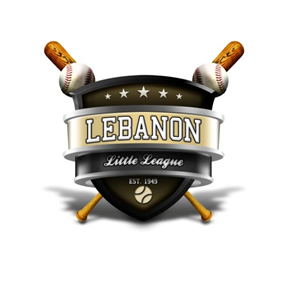 P.O. Box 324Lebanon, IN  46052www.lebanonll.orgsponsors@lebanonll.orgTo our valued sponsors & community members,Thank you very much for your continued commitment to and support of Lebanon Little League!  Because of sponsors like you, we have been able to provide an amazing program for over 70 years and we plan to continue that momentum into the 2021 season and beyond.  As you are aware, operating a successful Little League program requires the dedication of dozens of volunteers, community support, and financial sponsors.  Each year, we have numerous volunteers who devote hundreds of hours to make our program operate efficiently and keep our facility in ideal playing condition.  Registration fees only cover about 25% of our operating costs.  The difference is made up from generous donations.  Sponsorship dollars help:Keep registration fees affordablePurchase quality and safe equipment for our playersCover the costs of utilities, lawncare, and fertilizationSupport training of our board, coaches, and umpiresProvide partial & full scholarships to families in needOther operational costs such as chartering, insurance, & web expensesIn order to continue providing a healthy and supportive youth sports experience for kids in our community, we need your help.  We ask that you consider sponsoring a Little League team and/or a banner to show your local support.  Your generous, tax-deductible, sponsorship dollars (Lebanon LL is a 501(c)(3) organization, ID 35-6051280) will provide an opportunity for children to learn the games of baseball & softball, understand the value of teamwork, and establish childhood memories that will last a lifetime. Your 2021 contribution includes the following benefits for you and/or your organization:Over 6 months of advertisement at the Lebanon Little League ParkUp to 12 months of advertisement on the Lebanon Little League WebsiteName recognition for your organizationSupport of youth in your communityOn behalf of our players, coaches, volunteers, and families, Lebanon Little League Board of Directors would like to thank you for your support, and we would be delighted if you are able to identify a sponsorship program that not only matches your budget but your heart as well.If you have any questions, please contact Brian Tandy at (317) 809-7349 or sponsors@lebanonll.org Please see reverse for sponsorship detailsLebanon Little LeagueP.O. Box 324Lebanon, IN  46052www.lebanonll.orgsponsors@lebanonll.orgOrganization Name______________________________________________________Contact Person_________________________________________________________Mailing Address_______________________________________________________________City, State, Zip_________________________________________________________________Telephone_______________________    Email_______________________________________Deadline by March 1, 2021							Check and Letters can be mailed to:Lebanon Little League, Inc •  P.O. Box 324 • Lebanon, IN 46052For internal League use onlyPayment Date: __________      Payment Amount: ____________Payment Method: _____________      Check #: __________2021 Board ofDirectorsBrian TandyPresidentKeshia HeadVP of SoftballRicky DownsVP of BaseballMelissa GarrardSecretaryCorey KutzTreasurerLisa ChastainSponsorship/FundraisingLuke McQueenSafety OfficerJason SmithUmpire-in-ChiefPlayer/Coach DevelopmentChip HunterInformation OfficerMatt ShepherdAt-LargeWill KadelAt-LargeYES, I would like to sponsor an entire division for the 2021 Little League season - $1,000 *Your logo will be on the top, rear of every jersey in a division. Your company will be announced as the presenting sponsor anytime the division is mentioned in league communications. YES, I would like to sponsor both a Team and a Banner for the 2021 Little League season - $550 ($150 in savings)*Both team and banner sponsorships include your organization’s name as part of the team name, and on a 3’x7’ banner for display.YES, I would like to sponsor a Team for the 2021 Little League season - $450*Team sponsorship includes your organization’s name as part of the team name for the 2021 Little League season.YES, I would like to sponsor a Banner for the 2021 Little League season - $250*Banner sponsorship includes your organization’s name on a 3’x7’ banner displayed on the Lebanon Little League ball fields during the 2021 season.